                                     Sources and Origins of Timber Year 7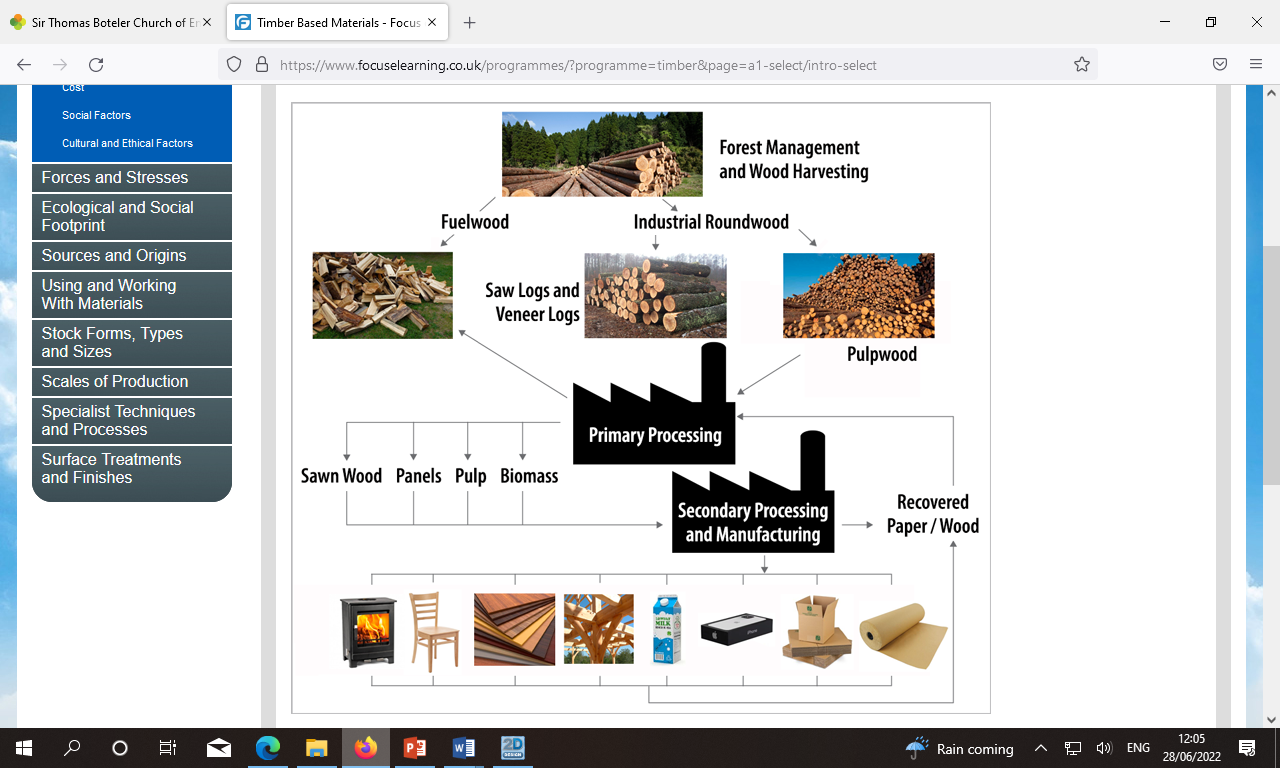 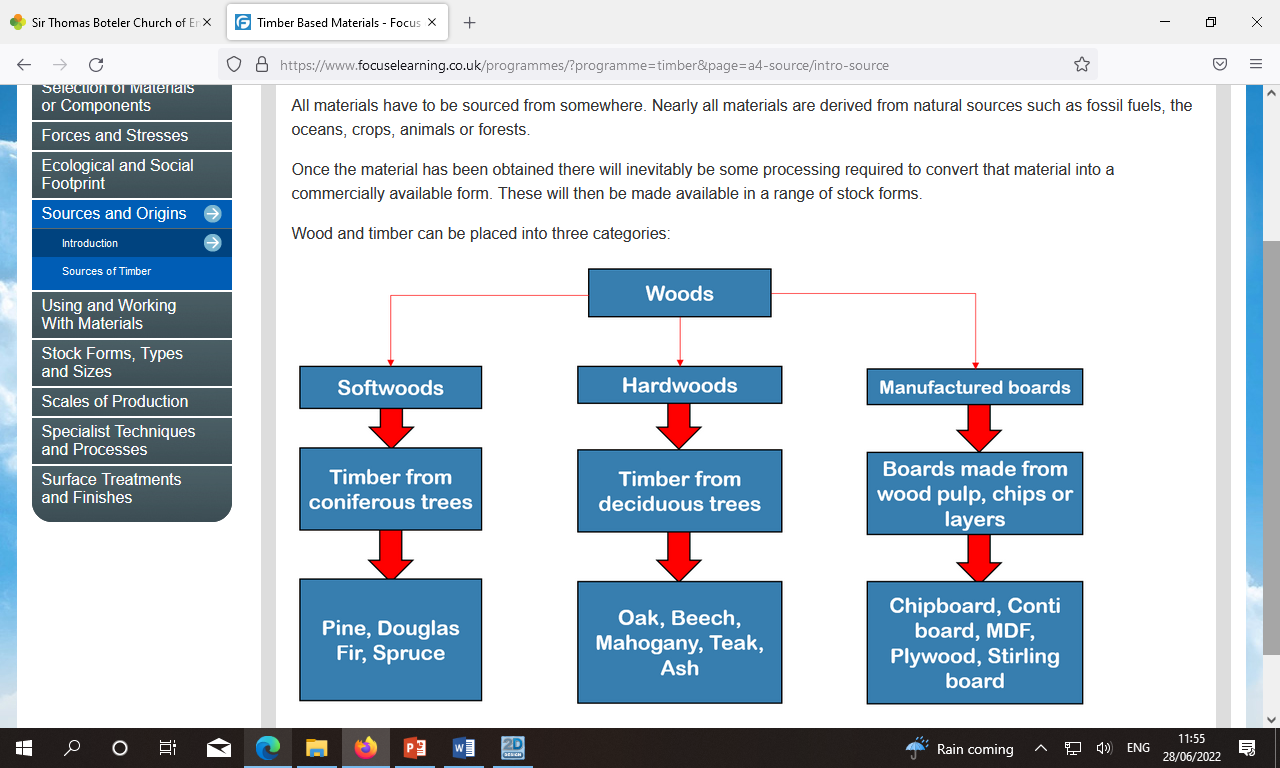 